2021年10月21日国際ロータリー第2790地区会　員　　各　位国際ロータリー第２７９０地区ガ　バ　ナ　ー　　　　梶原　　等地 区 大 会 会 長　　 並木　鷹男地区大会実行委員長　　向後　勝弘　 千葉ロータリークラブ会長　櫻井　守 国際ロータリー 第2790地区2020-21年度　地区大会YouTube配信のご案内謹啓　錦秋の候、会員の会員の皆様におかれましては、ますますご清祥のこととお慶び申し上げます。さて、コロナ禍が続き、今年度2021-22年度地区大会は短縮開催とし、大会会場の状況をオンラインでYouTube生配信することになりました。下記YouTubeのURLにて、全ての会員の皆さまがご視聴できますので、何卒ご覧下さいますようご案内申し上げます。地区大会10月31日生配信　　　　　　　　地区大会特設サイトhttps://youtu.be/9Yx0KYdqtqY　　　　　https://www.rid2790.net/dc/　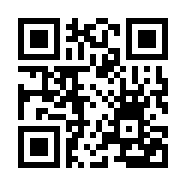 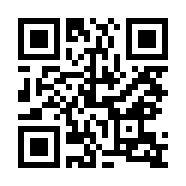 10月31日11：30～チャンネルオープン12：05～ライブ配信が始まります。※建築家　安藤忠雄様の記念公演は31日生配信のみ視聴できます。　アーカイブには残りませんのでご了承ください。